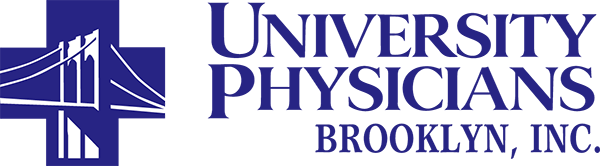 ACCOUNTING OF DISCLOSURES- FEE ESTIMATEDate: _____________________Patient Name: ________________________          Address: ________________________                 	________________________		________________________Re:  Request for Accounting of DisclosuresDear [Patient Name]:This letter responds to your request for an accounting of disclosures, which we received from you on ________________________.  You are entitled to one free accounting every 12 months.  Our records indicate that you have already requested and received a free accounting in the past 12 months.  That accounting was provided on _____________________.  If you ask us to proceed with your request for an additional accounting of disclosures, we will charge a fee of $  __________________ to recover the costs of providing the accounting.We want you to know that you have the following options. Please check the appropriate box and return within 60 days to University Physicians of Brooklyn, Msc# 80, 450 Clarkson Ave., Brooklyn, NY 11203. Proceed with my request. I have enclosed the fee provided in this letter.Withdraw my request. I will pay no fee.Modify my request to reduce the applicable fee. Specify modification of request:__________________________________________________________________________________________________________________________________________      _____________________________________________________________________If we do not hear from you within 60 days, we will assume that you have decided to withdraw your request.Correspondence Unit: (718) 270-8105University Physicians of Brooklyn